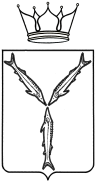 МИНИСТЕРСТВО ОБРАЗОВАНИЯ САРАТОВСКОЙ ОБЛАСТИП Р И К А Зот                          № г. СаратовОб установлении количества баллов по каждомуобщеобразовательному предмету и классу,необходимых для участия на региональном этапевсероссийской олимпиады школьниковна территории Саратовской областив 2020/2021 учебном годуВ соответствии с пунктом 56 приказа Министерства образования и науки Российской Федерации от 18 ноября 2013 года № 1252 
«Об утверждении Порядка проведения всероссийской олимпиады школьников» ПРИКАЗЫВАЮ:Установить количество баллов по каждому общеобразовательному предмету и классу, необходимых для участия на региональном этапе всероссийской олимпиады школьников на территории области в 2020/2021 учебном году, согласно приложению. Рекомендовать органам местного самоуправления, осуществляющим управление в сфере образования, проинформировать участников муниципального этапа всероссийской олимпиады школьников, их родителей (законных представителей) о количестве баллов по каждому общеобразовательному предмету и классу, необходимых для участия на региональном этапе всероссийской олимпиады школьников на территории области в 2020/2021 учебном году.Отделу аналитической и организационной работы управления развития профессионального образования и организационной работы министерства образования Саратовской области разместить данный приказ на официальном сайте министерства образования Саратовской области в сети Интернет.Контроль за исполнением настоящего приказа возложить на заместителя министра образования Саратовской области – начальника управления общего и дополнительного образования.Министр										И.В. СедоваПриложение к приказу министерства образования Саратовской области от ____________ № ______Количество балловпо каждому общеобразовательному предмету и классу, необходимых для участия на региональном этапе всероссийской олимпиады школьников 
на территории области в 2020/2021 учебном годуСогласовано:Первый заместитель министра _________________Е.В. Нерозя_________________ДатаЗаместитель министра - начальник управления общего и дополнительного образования ___________________ И.А. Чинаева______________ДатаИ.о. начальника  управления правовой и кадровой работы________________А.В. Чешуев________________Дата Начальник отдела правовой работы___________________ Н.В. Федорова___________________ ДатаНачальник отдела развития общего и дополнительного образования___________________ Е.В. Темникова___________________ Дата№Общеобразовательные предметыНеобходимое количество баллов и человекНеобходимое количество баллов и человекНеобходимое количество баллов и человекНеобходимое количество баллов и человекНеобходимое количество баллов и человекНеобходимое количество баллов и человекНеобходимое количество баллов и человекНеобходимое количество баллов и человекНеобходимое количество баллов и человекНеобходимое количество баллов и человек9 класс9 класс9 класс10 класс10 класс10 класс10 класс11 класс11 класс11 класс1.Русский язык353535343434343737372.Информатика 115,5115,5115,52052052052052542542543.Химия 202020181818181818184.Биология3838383838383855,555,555,55.Экология232323353535353131316.География49494945,545,545,545,546,546,546,57.Астрономия999101010101010108.Литература777777777777777878789.История6060605454545465656510.Обществознание6262626262626266666611.Экономика3535353232323230303012.Право6060606060606072727213.Искусство (МХК)8585855252525261616114.Физическая культураюноши30303033333333333333девушки3131313232323231,531,531,515.Технология59,559,559,551,551,551,551,559,559,559,516.ОБЖ2322322322232232232232482482489 – 11 классы9 – 11 классы9 – 11 классы9 – 11 классы9 – 11 классы9 – 11 классы9 – 11 классы9 – 11 классы9 – 11 классы9 – 11 классы17.Английский язык5858585858585858585818.Немецкий язык5050505050505050505019.Испанский язык3838383838383838383820.Итальянский язык4747474747474747474721.Китайский язык999999999922.Французский язык414141414141414141418 класс8 класс9 класс9 класс9 класс10 класс10 класс10 класс11 класс11 класс23.Математика212117171720202021217 класс8 класс8 класс8 класс9 класс9 класс10 класс10 класс10 класс11 класс24.Физика22222222171717171717